From Director of Drama: Ben PhillipsTo: Parents of Lower & Upper Sixth pupils studying Drama in September	     		14 June 2019       Trip for Sixth Form Drama students to see 'Peter Gynt' at National Theatre, London on Tuesday 1 October 2019I write to inform you of a trip we are organising as part of the Drama and Theatre Studies course. Evaluating a live theatre production is one of the course requirements, and so with this in mind, we have booked tickets to see a performance of Peter Gynt at National Theatre, London on Tuesday 1 October. This letter sets out the proposed arrangements for the trips. Please indicate whether you are happy for your son/daughter to participate in this trip by completing the form here, no later than Friday 13 September please.On Tuesday 1 October, we will travel to the National Theatre, London in a Barnes coach, departing from the Abingdon School Coach Park on Faringdon Road at 10.30am. We will supply a packed lunch to sustain students on the journey; should they wish to supplement their rations, they are welcome to bring further supplies. We estimate we will arrive back at the Abingdon Coach Park on Faringdon Road around 7pm, where we ask you to either collect your son / daughter from the Abingdon coach park at this point OR to indicate your consent for them to make their own way home on public transport. We will ask students to keep you updated of our estimated return time on the night. Please note that due to the late finish we will not be able to make any additional drop-offs en route to school.The total cost of the trip, including ticket, packed lunch and return coach travel will be in the region of £36 per person, depending on final numbers. The cost would be added to your end of term bill in December. The trip will be supervised by Mr Phillips and other members of the drama departments at Abingdon and St Helen’s. All standard risk assessment procedures will be carried out in advance. Very many thanks in advance for your assistance with this matter. Yours sincerely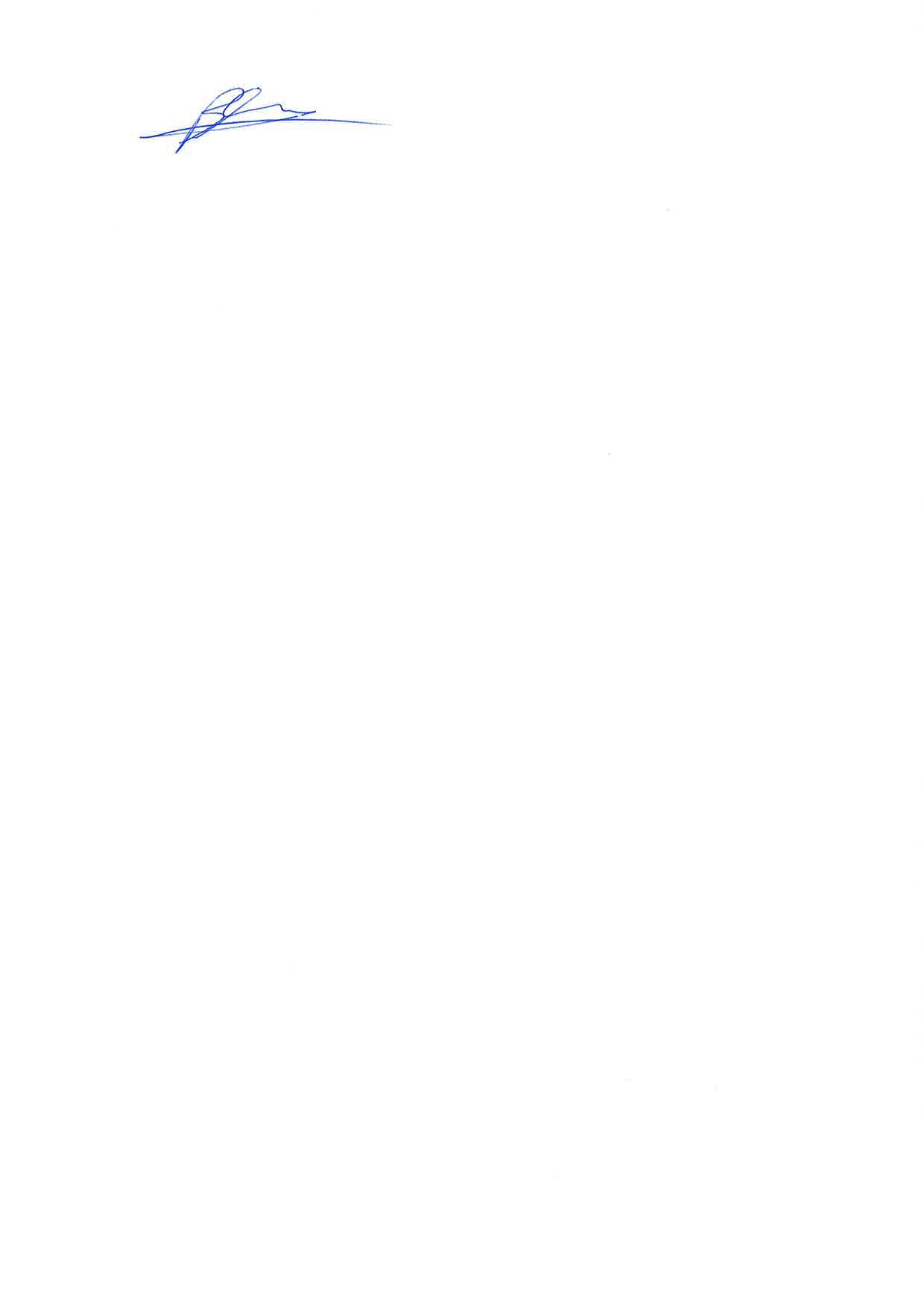 Ben PhillipsDirector of Drama, Abingdon Schoolben.phillips@abingdon.org.uk